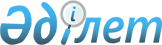 Өнiмді Қазақстан Республикасының аумағынан тыс жерде өңдеуге рұқсат беру қағидаларын бекіту туралы
					
			Күшін жойған
			
			
		
					Қазақстан Республикасы Инвестициялар және даму министрінің 2015 жылғы 31 наурыздағы № 419 бұйрығы. Қазақстан Республикасының Әділет министрлігінде 2015 жылы 13 тамызда № 11870 болып тіркелді. Күші жойылды - Қазақстан Республикасы Индустрия және инфрақұрылымдық даму министрінің 2023 жылғы 12 сәуірдегі № 242 бұйрығымен.
      Ескерту. Күші жойылды - ҚР Индустрия және инфрақұрылымдық даму министрінің 12.04.2023 № 242 (алғашқы ресми жарияланған күнінен кейін күнтізбелік он күн өткен соң қолданысқа енгізіледі) бұйрығымен.
      "Экспорттық бақылау туралы" Қазақстан Республикасының 2007 жылғы 21 шілдедегі Заңының 6-бабының 17) тармақшасына және "мемлекеттік көрсетілетін қызметтер туралы" Қазақстан Республикасының 2013 жылғы 15 сәуірдегі Заңының 10-бабының 1) тармақшасына сәйкес БҰЙЫРАМЫН:
      Ескерту. Кіріспе жаңа редакцияда – ҚР Индустрия және инфрақұрылымдық даму министрінің 12.05.2020 № 281 (алғашқы ресми жарияланған күнінен кейін күнтізбелік жиырма бір күн өткен соң қолданысқа енгізіледі) бұйрығымен.


      1. Қоса беріліп отырған Өнiмді Қазақстан Республикасының аумағынан тыс жерде өңдеуге рұқсат беру қағидалары бекітілсін.
      2. Қазақстан Республикасы Инвестициялар және даму министрлігінің Индустриялық даму және өнеркәсіптік қауіпсіздік комитеті (А.Қ. Ержанов):
      1) осы бұйрықтың заңнамада белгіленген тәртіппен Қазақстан Республикасы Әділет министрлігінде мемлекеттік тіркелуін;
      2) осы бұйрық Қазақстан Республикасы Әділет министрлігінде мемлекеттік тіркелгеннен кейін күнтізбелік он күн ішінде оның көшірмесін мерзімді баспа басылымдарында және "Әділет" ақпараттық-құқықтық жүйесінде ресми жариялауға жіберуді;
      3) осы бұйрықтың Қазақстан Республикасы Инвестициялар және даму министрлігінің интернет-ресурсында және мемлекеттік органдардың интранет-порталында орналастырылуын;
      4) осы бұйрық Қазақстан Республикасы Әділет министрлігінде мемлекеттік тіркелгеннен кейін он жұмыс күні ішінде Қазақстан Республикасы Инвестициялар және даму министрлігінің Заң департаментіне осы бұйрықтың 2-тармағының 1), 2) және 3) тармақшаларында көзделген іс-шаралардың орындалуы туралы мәліметтерді ұсынуды қамтамасыз етсін.
      3. Осы бұйрықтың орындалуын бақылау жетекшілік ететін Қазақстан Республикасының Инвестициялар және даму вице-министріне жүктелсін.
      4. Осы бұйрық оның алғашқы ресми жарияланған күнінен кейін күнтізбелік жиырма бір күн өткен соң қолданысқа енгізіледі.
      "КЕЛІСІЛДІ"   
      Қазақстан Республикасының   
      Ұлттық экономика министрі   
      _________Е. Досаев   
      2015 жылғы 3 шілде Өнімді Қазақстан Республикасының аумағынан тыс жерде қайта өңдеуге рұқсат беру ережесі
      Ескерту. Қағида жаңа редакцияда – ҚР Индустрия және инфрақұрылымдық даму министрінің 12.05.2020 № 281 (алғашқы ресми жарияланған күнінен кейін күнтізбелік жиырма бір күн өткен соң қолданысқа енгізіледі) бұйрығымен. 1-тарау. Жалпы ережелер
      1. Осы өнімді Қазақстан Республикасының аумағынан тыс жерде қайта өңдеуге рұқсат беру қағидалары (бұдан әрі - қағидалар) "экспорттық бақылау туралы" 2007 жылғы 21 шілдедегі Қазақстан Республикасының Заңы 6 - бабының 17) тармақшасына және "мемлекеттік көрсетілетін қызметтер туралы" 2013 жылғы 15 сәуірдегі Қазақстан Республикасының Заңы (бұдан әрі - заң) 10-бабының 1) тармақшасына сәйкес әзірленді және өнімді Қазақстан Республикасының аумағынан тыс жерде қайта өңдеуге рұқсат беру тәртібін және "өнімді Қазақстан Республикасының
      2. Егер межелі елге Қазақстан Республикасы осы салада оларды сақтау жөнінде міндеттемелер қабылдаған Қазақстан Республикасының, халықаралық ұйымдардың және жекелеген мемлекеттердің санкциялары салынса, осы Ереженің күші қолданылмайды және өнімді Қазақстан Республикасының аумағынан тыс жерде қайта өңдеуге рұқсат (бұдан әрі - рұқсат) берілмейді.
      3. "Өнімді Қазақстан Республикасының аумағынан тыс жерде қайта өңдеуге рұқсат беру" мемлекеттік көрсетілетін қызмет (бұдан әрі - мемлекеттік көрсетілетін қызмет) болып табылады және оны Қазақстан Республикасы Индустрия және инфрақұрылымдық даму министрлігінің Индустриялық даму комитеті (бұдан әрі - көрсетілетін қызметті беруші) көрсетеді.
      Ескерту. 3-тармақ жаңа редакцияда - ҚР Индустрия және инфрақұрылымдық даму министрінің 23.06.2021 № 321 (алғашқы ресми жарияланған күнінен кейін күнтізбелік алпыс күн өткен соң қолданысқа енгізіледі) бұйрығымен.


      4. Рұқсат жеке және заңды тұлғаларға екі жыл мерзімге беріледі.
      5. Рұқсаттың қолданылу мерзімі сыртқы сауда шартының (келісімшарттың) қолданылу мерзімінен аспауға тиіс.
      6. Рұқсат келісім-шартқа (шартқа) енгізілген өнім атауларының санына қарамастан, он таңбалы кодын көрсете отырып, Еуразиялық экономикалық одақтың сыртқы экономикалық қызметінің тауар номенклатурасына сәйкес өнімнің бір атауына ресімделеді.
      7. Берілген рұқсаттарға өзгерістер мен толықтырулар енгізуге жол берілмейді.
      8. Рұқсаттың қолданысын тоқтата тұру, қайта бастау, одан айыру (қайтарып алу) "Рұқсаттар және хабарламалар туралы"2014 жылғы 16 мамырдағы Қазақстан Республикасының Заңында көзделген тәртіппен және негіздер бойынша жүзеге асырылады. 2-тарау. Мемлекеттік қызмет көрсету тәртібі
      9. Мемлекеттік қызметті алу үшін жеке және заңды тұлғалар (бұдан әрі - көрсетілетін қызметті алушы) көрсетілетін қызметті берушіге "электрондық үкімет" веб-порталы арқылы жолдайды www.egov.kz, www.elicense.kz (бұдан әрі - портал):
      1) осы Қағидаларға 1-қосымшаға сәйкес нысан бойынша көрсетілетін қызметті алушының электрондық цифрлық қолтаңбасымен (бұдан әрі-ЭЦҚ) куәландырылған электрондық құжат нысанындағы өтініш;;
      2) өнімді қайта өңдеуге арналған сыртқы сауда шарты (келісімшарт);
      3) "Еуразиялық экономикалық одақтың кедендік аумағында/аумағынан тыс тауарларды қайта өңдеу және тауарларды ішкі тұтыну үшін қайта өңдеу шарттары туралы құжатты толтыру және беру, оған өзгерістер (толықтырулар) енгізу, оны кері қайтарып алу (жою) және (немесе) оның қолданылуын қайта бастау нысанын және қағидаларын бекіту туралы" Қазақстан Республикасы Үкіметінің 2018 жылғы 28 маусымдағы № 392 қаулысына сәйкес тиісті құзыретті уәкілетті мемлекеттік органның аумағынан тыс және ішкі тұтыну үшін, Еуразиялық экономикалық одақтың кедендік аумағында қайта өңдеу және ішкі тұтыну үшін қайта өңдеу бойынша операциялар нәтижесінде пайда болған, одан әрі коммерциялық пайдалану үшін жарамсыз қалдықтарды тану " (егер қайта өңдеудің мақсаты жөндеу болып табылған жағдайда, көрсетілген құжатты ұсыну талап етілмейді).
      10. Мемлекеттік қызмет көрсету процесінің сипаттамасын, нысанын, мазмұны мен нәтижесін, сондай - ақ мемлекеттік қызмет көрсету ерекшеліктерін ескере отырып, өзге де мәліметтерді қамтитын мемлекеттік қызмет көрсетуге қойылатын негізгі талаптардың тізбесі осы Қағидаларға 2-қосымшаға сәйкес мемлекеттік көрсетілетін қызмет стандартында (бұдан әрі-стандарт) баяндалған. Көрсетілетін қызметті алушы барлық қажетті құжаттарды портал арқылы берген кезде көрсетілетін қызметті алушының "жеке кабинетінде" мемлекеттік көрсетілетін қызмет нәтижесін алу күнін көрсете отырып, мемлекеттік қызметті көрсету үшін сұрау салудың қабылданғаны туралы мәртебе көрсетіледі.
      11. Құжаттарды қараудың жалпы мерзімі және Мемлекеттік қызмет көрсету нәтижесін беру - өнімді Қазақстан Республикасының аумағынан тыс жерде қайта өңдеуге рұқсат немесе Мемлекеттік қызмет көрсетуден дәлелді бас тарту 10 (он) жұмыс күні ішінде құрайды.
      12. Көрсетілетін қызметті беруші құжаттар мен мәліметтерді олар түскен күні тіркеуді жүзеге асырады.
      Көрсетілетін қызметті алушы жұмыс уақыты аяқталғаннан кейін, демалыс және мереке күндері Қазақстан Республикасының еңбек заңнамасына сәйкес жүгінген жағдайда, өтінішті қабылдау және мемлекеттік қызметті көрсету нәтижесін беру келесі жұмыс күні жүзеге асырылады.
      Көрсетілетін қызметті алушы барлық қажетті құжаттарды портал арқылы берген кезде көрсетілетін қызметті алушының "жеке кабинетінде" мемлекеттік көрсетілетін қызмет нәтижесін алу күнін көрсете отырып, мемлекеттік қызметті көрсету үшін сұрау салудың қабылданғаны туралы мәртебе көрсетіледі.
      13. Жауапты орындаушы 2 (екі) жұмыс күні ішінде ұсынылған құжаттардың толықтығын тексереді және ұсынылған құжаттардың толық болмау фактісі анықталған жағдайда осы Қағидаларға 3-қосымшаға сәйкес нысан бойынша өтінішті одан әрі қараудан дәлелді бас тартуды дайындайды және оны көрсетілетін қызметті алушының жеке кабинетіне басшының немесе оны алмастыратын адамның ЭЦҚ қойылған электрондық құжат нысанында портал арқылы жібереді.
      14. Жеке басын куәландыратын құжат туралы, заңды тұлғаны, дара кәсіпкерді мемлекеттік тіркеу (қайта тіркеу) туралы мәліметтерді көрсетілетін қызметті беруші тиісті мемлекеттік ақпараттық жүйелерден "электрондық үкімет"шлюзі арқылы алады.
      15. Көрсетілетін қызметті алушы құжаттардың толық топтамасын ұсынған жағдайда, көрсетілетін қызметті берушінің қызметкері 8 (сегіз) жұмыс күні ішінде ұсынылған құжаттардың дұрыстығын және көрсетілетін қызметті алушының және (немесе) ұсынылған құжаттардың осы Қағидаларда белгіленген талаптарға сәйкестігін тексереді және мемлекеттік қызметті көрсету нәтижесін - осы Қағидаларға 4-қосымшаға сәйкес Өнімді Қазақстан Республикасының аумағынан тыс жерде өңдеуге рұқсатты ресімдейді.
      Қазақстан Республикасының заңнамасында белгіленген және Мемлекеттік көрсетілетін қызмет стандартында жазылған мемлекеттік қызметті көрсетуден бас тарту үшін негіздер анықталған кезде көрсетілетін қызметті беруші көрсетілетін қызметті алушыға мемлекеттік қызметті көрсетуден бас тарту туралы алдын ала шешім, сондай-ақ көрсетілетін қызметті алушыға алдын ала шешім бойынша позициясын білдіру мүмкіндігі үшін тыңдауды өткізу уақыты мен орны (тәсілі) туралы хабарлайды.
      Тыңдау туралы хабарлама мемлекеттік қызмет көрсету мерзімі аяқталғанға дейін кемінде 3 (үш) жұмыс күні бұрын қызмет алушының өтініште көрсетілген электрондык поштасына жіберіледі. Тыңдау хабардар етілген күннен бастап 2 (екі) жұмыс күнінен кешіктірілмей жүргізіледі.
      Тыңдау нәтижелері бойынша көрсетілетін қызметті беруші өнімді Қазақстан Республикасының аумағынан тыс жерде қайта өңдеуге рұқсат береді немесе мемлекеттік қызметті көрсетуден дәлелді бас тартады.
      Ескерту. 15-тармақ жаңа редакцияда - ҚР Индустрия және инфрақұрылымдық даму министрінің м.а. 13.05.2022 № 268 (алғашқы ресми жарияланған күнінен кейін күнтізбелік алпыс күн өткен соң қолданысқа енгізіледі) бұйрығымен.


      16. Көрсетілетін қызметті беруші Мемлекеттік қызмет көрсету сатысы туралы деректерді ақпараттандыру саласындағы уәкілетті орган белгілеген тәртіппен мемлекеттік қызметтер көрсету мониторингінің ақпараттық жүйесіне енгізуді қамтамасыз етеді.
      Рұқсаттар мен хабарламалардың мемлекеттік ақпараттық жүйесі арқылы мемлекеттік қызметті көрсету кезінде мемлекеттік қызметті көрсету сатысы туралы деректер Мемлекеттік қызметтерді көрсету мониторингінің ақпараттық жүйесіне автоматты режимде түседі. 3-тарау. Мемлекеттік қызмет көрсету мәселелері бойынша көрсетілетін қызметті берушінің шешімдеріне, әрекетіне (әрекетсіздігіне) шағымдану тәртібі
      17. Мемлекеттік қызметтер көрсету мәселелері бойынша шағымды қарауды жоғары тұрған әкімшілік орган, лауазымды адам, мемлекеттік қызметтер көрсету сапасын бағалау және бақылау жөніндегі уәкілетті орган (бұдан әрі – шағымды қарайтын орган) жүргізеді.
      Шағым көрсетілетін қызметті берушіге және (немесе) шешіміне, әрекетіне (әрекетсіздігіне) шағым жасалып отырған лауазымды адамға беріледі.
      Көрсетілетін қызметті беруші, шешіміне, әрекетіне (әрекетсіздігіне) шағым жасалып отырған лауазымды адам шағым келіп түскен күннен бастап 3 (үш) жұмыс күнінен кешіктірмей оны және әкімшілік істі шағымды қарайтын органға жібереді.
      Бұл ретте, шешіміне, әрекетіне (әрекетсіздігіне) шағым жасалған көрсетілетін қызметті беруші, лауазымды адам егер 3 (үш) жұмыс күні ішінде шағымда көрсетілген талаптарды толық қанағаттандыратын шешім қабылдаса не әрекет жасаса, ол шағымды қарайтын органға шағымды жібермейді.
      Көрсетілетін қызметті берушінің атына келіп түскен көрсетілетін қызметті алушының шағымы Заңның 25-бабының 2-тармағына сәйкес тіркелген күнінен бастап 5 (бес) жұмыс күні ішінде қаралуға жатады.
      Мемлекеттік қызметтер көрсету сапасын бағалау және бақылау жөніндегі уәкілетті органның атына келіп түскен көрсетілетін қызметті алушының шағымы тіркелген күнінен бастап 15 (он бес) жұмыс күні ішінде қаралуға жатады.
      Ескерту. 17-тармақ жаңа редакцияда - ҚР Индустрия және инфрақұрылымдық даму министрінің м.а. 13.05.2022 № 268 (алғашқы ресми жарияланған күнінен кейін күнтізбелік алпыс күн өткен соң қолданысқа енгізіледі) бұйрығымен.


      18. Егер заңда өзгеше көзделмесе, сотқа дейінгі тәртіппен шағым жасалғаннан кейін Қазақстан Республикасы Әкімшілік рәсімдік-процестік кодексінің 91-бабының 5-тармағына сәйкес сотқа жүгінуге жол беріледі.
      Ескерту. 18-тармақ жаңа редакцияда - ҚР Индустрия және инфрақұрылымдық даму министрінің м.а. 13.05.2022 № 268 (алғашқы ресми жарияланған күнінен кейін күнтізбелік алпыс күн өткен соң қолданысқа енгізіледі) бұйрығымен.

      19. Алып тасталды - ҚР Индустрия және инфрақұрылымдық даму министрінің м.а. 13.05.2022 № 268 (алғашқы ресми жарияланған күнінен кейін күнтізбелік алпыс күн өткен соң қолданысқа енгізіледі) бұйрығымен.

 Өнімді Қазақстан Республикасының аумағынан тыс жерде қайта өңдеуге рұқсат алу үшін өтініш
      Ескерту. 2-қосымша жаңа редакцияда - ҚР Индустрия және инфрақұрылымдық даму министрінің 23.06.2021 № 321 (алғашқы ресми жарияланған күнінен кейін күнтізбелік алпыс күн өткен соң қолданысқа енгізіледі) бұйрығымен.
      Ескерту. 3-қосымша жаңа редакцияда - ҚР Индустрия және инфрақұрылымдық даму министрінің 23.06.2021 № 321 (алғашқы ресми жарияланған күнінен кейін күнтізбелік алпыс күн өткен соң қолданысқа енгізіледі) бұйрығымен. Өнімді Қазақстан Республикасының аумағынан тыс жерде қайта өңдеуге рұқсат
					© 2012. Қазақстан Республикасы Әділет министрлігінің «Қазақстан Республикасының Заңнама және құқықтық ақпарат институты» ШЖҚ РМК
				
      Қазақстан РеспубликасыныңИнвестициялар және даму министрі

Ә. Исекешев
Қазақстан Республикасының
инвестициялар дамыту
Министрінің
2015 жылғы 31 наурыздағы
№ 419 бұйрығы бойынша
Бекітілген"Өнімді Қазақстан
Республикасының аумағынан
тыс жерде қайта өңдеуге рұқсат
беру" мемлекеттік қызметі
Ережесіне
1-қосымша нысаны
1.Кімге______________________________________________________
(уәкілетті органның толық атауы)
1.Кімге______________________________________________________
(уәкілетті органның толық атауы)
1.Кімге______________________________________________________
(уәкілетті органның толық атауы)
1.Кімге______________________________________________________
(уәкілетті органның толық атауы)
1.Кімге______________________________________________________
(уәкілетті органның толық атауы)
2. __Кімнен____________________________________________________
(өтініш берушінің толық атауы; заңды тұлғаның БСН/жеке тұлғаның тегі, аты, әкесінің аты (болған жағдайда), ЖСН; мекенжайы, телефоны
2. __Кімнен____________________________________________________
(өтініш берушінің толық атауы; заңды тұлғаның БСН/жеке тұлғаның тегі, аты, әкесінің аты (болған жағдайда), ЖСН; мекенжайы, телефоны
2. __Кімнен____________________________________________________
(өтініш берушінің толық атауы; заңды тұлғаның БСН/жеке тұлғаның тегі, аты, әкесінің аты (болған жағдайда), ЖСН; мекенжайы, телефоны
2. __Кімнен____________________________________________________
(өтініш берушінің толық атауы; заңды тұлғаның БСН/жеке тұлғаның тегі, аты, әкесінің аты (болған жағдайда), ЖСН; мекенжайы, телефоны
2. __Кімнен____________________________________________________
(өтініш берушінің толық атауы; заңды тұлғаның БСН/жеке тұлғаның тегі, аты, әкесінің аты (болған жағдайда), ЖСН; мекенжайы, телефоны
3. Қайта өңдеуші, оның мекенжайы, телефоны
3. Қайта өңдеуші, оның мекенжайы, телефоны
3. Қайта өңдеуші, оның мекенжайы, телефоны
3. Қайта өңдеуші, оның мекенжайы, телефоны
3. Қайта өңдеуші, оның мекенжайы, телефоны
4. Межелі ел
4. Межелі ел
4. Межелі ел
4. Межелі ел
4. Межелі ел
5. Қайта өңдеу сипаты
5. Қайта өңдеу сипаты
5. Қайта өңдеу сипаты
5. Қайта өңдеу сипаты
5. Қайта өңдеу сипаты
6. Мемлекеттік кірістер органы
6. Мемлекеттік кірістер органы
6. Мемлекеттік кірістер органы
6. Мемлекеттік кірістер органы
6. Мемлекеттік кірістер органы
7. Өнімнің атауы
8. Еуразиялықэкономикалықодақтыңсыртқыэкономикалыққызметініңтауарноменклатурасыбойыншаөнім коды
9.Бақылау тізім бойынша өнім коды
10. Өлшем бірлігі
11. Саны
12.Қайта өңдеу өнімдерінің атауы
13. Еуразиялық экономикалық одақтың сыртқы экономикалық қызметінің тауар номенклатурасы бойынша өнім коды
14. Бақылау тізім бойынша өнім коды
15. Өлшем бірлігі
16. Саны
17. Рұқсатты сұрату үшін негіздеме (қайта өңдеуге арналған шарттың (келісімшарттың) күні мен нөмірі)):
17. Рұқсатты сұрату үшін негіздеме (қайта өңдеуге арналған шарттың (келісімшарттың) күні мен нөмірі)):
17. Рұқсатты сұрату үшін негіздеме (қайта өңдеуге арналған шарттың (келісімшарттың) күні мен нөмірі)):
18. Көрсетілетін қызметті алушы рұқсат беру кезінде ақпараттық жүйелерде қамтылған, заңмен қорғалатын құпияны құрайтын қолжетімділігі шектеулі дербес деректерді пайдалануға келісетінін растайды.
18. Көрсетілетін қызметті алушы рұқсат беру кезінде ақпараттық жүйелерде қамтылған, заңмен қорғалатын құпияны құрайтын қолжетімділігі шектеулі дербес деректерді пайдалануға келісетінін растайды.
19. Өтініш беруші _______________________________________ (Тегі, Аты, Әкесінің аты (бар болған жағдайда))
Толтыру күні: "__" __________ 20__ жыл
19. Өтініш беруші _______________________________________ (Тегі, Аты, Әкесінің аты (бар болған жағдайда))
Толтыру күні: "__" __________ 20__ жыл
19. Өтініш беруші _______________________________________ (Тегі, Аты, Әкесінің аты (бар болған жағдайда))
Толтыру күні: "__" __________ 20__ жыл
19. Өтініш беруші _______________________________________ (Тегі, Аты, Әкесінің аты (бар болған жағдайда))
Толтыру күні: "__" __________ 20__ жыл
19. Өтініш беруші _______________________________________ (Тегі, Аты, Әкесінің аты (бар болған жағдайда))
Толтыру күні: "__" __________ 20__ жыл
20. Рұқсаттың ерекше шарттары
20. Рұқсаттың ерекше шарттары
20. Рұқсаттың ерекше шарттары
20. Рұқсаттың ерекше шарттары
20. Рұқсаттың ерекше шарттарыӨнімді
Қазақстан Республикасының
аумағынан тыс жерде қайта
өңдеуге рұқсат беру
қағидаларына 2-қосымша
"Өнімді Қазақстан Республикасының аумағынан тыс жерде қайта өңдеуге рұқсат беру" мемлекеттік көрсетілетін қызмет стандарты
"Өнімді Қазақстан Республикасының аумағынан тыс жерде қайта өңдеуге рұқсат беру" мемлекеттік көрсетілетін қызмет стандарты
"Өнімді Қазақстан Республикасының аумағынан тыс жерде қайта өңдеуге рұқсат беру" мемлекеттік көрсетілетін қызмет стандарты
1
Көрсетілетін қызметті берушінің атауы
Қазақстан Республикасы Индустрия және инфрақұрылымдық даму министрлігінің Индустриялық даму комитеті (бұдан әрі – көрсетілетін қызметті беруші).
3
Мемлекеттік қызметті ұсыну тәсілдері
www. egov. kz "электрондық үкіметтің" веб-порталы.
4
Мемлекеттік қызметті көрсету мерзімі
10 (он) жұмыс күні ішінде.
5
Мемлекеттік қызметті көрсету нысаны
Электрондық (толық автоматтандырылған).
6
Мемлекеттік қызметті көрсету нәтижесі
Өнімді Қазақстан Республикасының аумағынан тыс жерде қайта өңдеуге рұқсат немесе мемлекеттік қызмет көрсетуден дәлелді бас тарту.
Мемлекеттік қызметті көрсету нәтижесін ұсыну нысаны: электрондық түрде.
Мемлекеттік қызметті көрсету нәтижесі көрсетілетін қызметті беруші басшысының не оны алмастыратын адамның электрондық цифрлық қолтаңбасы (бұдан әрі - ЭЦҚ) қойылған электрондық құжат нысанында көрсетілетін қызметті алушының "жеке кабинетіне" жіберіледі және сақталады
7
Мемлекеттік қызмет көрсету кезінде өтініш берушіден алынатын төлем мөлшері және Қазақстан Республикасының заңнамасында көзделген жағдайларда оны алу тәсілдері
Тегін.
8
Жұмыс кестесі
1) көрсетілетін қызметті беруші - Қазақстан Республикасының Еңбек кодексіне (бұдан әрі - Кодекс) сәйкес демалыс және мереке күндерін қоспағанда, дүйсенбіден бастап жұманы қоса алғанда, белгіленген жұмыс кестесіне сәйкес сағат 13.00-ден 14.30-ға дейінгі түскі үзіліс пен сағат 9.00-ден 18.30-ға дейін.
2) портал-жөндеу жұмыстарын жүргізуге байланысты техникалық үзілістерді қоспағанда, тәулік бойы (көрсетілетін қызметті алушы жұмыс уақыты аяқталғаннан кейін, Кодекске сәйкес демалыс және мереке күндері жүгінген кезде өтінішті қабылдау және Мемлекеттік қызмет көрсету нәтижесін беру келесі жұмыс күні жүзеге асырылады).
9
Мемлекеттік қызмет көрсету үшін қажетті құжаттар тізбесі
1) көрсетілетін қызметті алушының ЭЦҚ-мен куәландырылған электрондық құжат нысанындағы өтініш;
2)өнімді қайта өңдеуге арналған сыртқы сауда шарты (келісім-шарт);
3) "Еуразиялық экономикалық одақтың кедендік аумағында/аумағынан тыс тауарларды қайта өңдеу және тауарларды ішкі тұтыну үшін қайта өңдеу шарттары туралы құжатты толтыру және беру, оған өзгерістер (толықтырулар) енгізу, оны кері қайтарып алу (жою) және (немесе) оның қолданылуын қайта бастау нысанын және қағидаларын бекіту туралы" Қазақстан Республикасы Үкіметінің 2018 жылғы 28 маусымдағы № 392 қаулысына сәйкес тиісті құзыретті уәкілетті мемлекеттік органның аумағынан тыс және ішкі тұтыну үшін, Еуразиялық экономикалық одақтың кедендік аумағында қайта өңдеу және ішкі тұтыну үшін қайта өңдеу бойынша операциялар нәтижесінде пайда болған, одан әрі коммерциялық пайдалану үшін жарамсыз қалдықтарды тану (егер қайта өңдеудің мақсаты жөндеу болып табылған жағдайда, көрсетілген құжатты ұсыну талап етілмейді).
10
Қазақстан Республикасының заңнамасында белгіленген мемлекеттік қызмет көрсетуден бас тарту үшін негіздер
1) мемлекеттік қызметті алу үшін көрсетілетін қызметті алушы ұсынған құжаттардың және (немесе) оларда қамтылған деректердің (мәліметтердің) дәйексіздігі анықталған;;
2) көрсетілетін қызметті алушының және (немесе) мемлекеттік қызметті көрсету үшін қажетті ұсынылған материалдардың, объектілердің, деректер мен мәліметтердің осы Қағидаларда белгіленген талаптарға сәйкес келмеуі.
3) көрсетілетін қызметті алушыға қатысты белгілі бір мемлекеттік қызметті алуды талап ететін қызметке немесе жекелеген қызмет түрлеріне тыйым салу туралы заңды күшіне енген сот шешімі (үкімі) болған жағдайда;
4) көрсетілетін қызметті алушыға қатысты заңды күшіне енген сот шешімі бар, соның негізінде көрсетілетін қызметті алушы мемлекеттік көрсетілетін қызметті алуға байланысты арнайы құқықтан айырылған.
11
Мемлекеттік қызметті көрсетудің, оның ішінде электрондық нысанда көрсетудің ерекшеліктері ескеріле отырып қойылатын өзге де талаптар
Мемлекеттік қызмет көрсету орындарының мекен жайлары мынадай интернет-ресурстарда орналастырылған:
1) Қазақстан Республикасы Индустрия және инфрақұрылымдық даму министрлігі - www.gov.kz/memleket/entities/miid. kz "Мемлекеттік көрсетілетін қызметтер" бөлімі";
2) көрсетілетін қызметті беруші - www.gov.kz/memleket/entities/comprom "Мемлекеттік көрсетілетін қызметтер" бөлімі.
3) www.egov.kz порталдары мемлекеттік қызметтер көрсету мәселелері жөніндегі бірыңғай байланыс орталығының телефоны: 1414, 8-800-080-7777 Өнімді
Қазақстан Республикасының
аумағынан тыс жерде қайта
өңдеуге рұқсат беру
қағидаларына 3-қосымшанысаны
Қазақстан Республикасы Индустрия және инфрақұрылымдық даму министрлігінің Индустриялық даму комитеті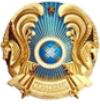 
Комитет индустриального развития Министерства индустрии и инфраструктурного развития Республики Казахстан
Нұр-Сұлтан қ.
Нұр-Сұлтан қ.
Нөмір:[Құжаттың нөмірі]
Берілген күні: 
[Берілген күні] жылы
[Ұйымның атауы, заңды мекен-жайы, БСН/ЖСН]
ДӘЛЕЛДІ БАС ТАРТУ
ДӘЛЕЛДІ БАС ТАРТУ
ДӘЛЕЛДІ БАС ТАРТУ
Қазақстан Республикасы Индустрия және инфрақұрылымдық даму министрлігінің Индустриялық даму комитеті, Сіздің [күні] жылғы № [кіріс құжатының нөмірі] өтінішіңізді қарап, мынаны хабарлайды.
[Бас тарту негіздемесі]
Қазақстан Республикасы Индустрия және инфрақұрылымдық даму министрлігінің Индустриялық даму комитеті, Сіздің [күні] жылғы № [кіріс құжатының нөмірі] өтінішіңізді қарап, мынаны хабарлайды.
[Бас тарту негіздемесі]
Қазақстан Республикасы Индустрия және инфрақұрылымдық даму министрлігінің Индустриялық даму комитеті, Сіздің [күні] жылғы № [кіріс құжатының нөмірі] өтінішіңізді қарап, мынаны хабарлайды.
[Бас тарту негіздемесі]
[Қол қоюшының лауазымы]
[Қол қоюшының аты-жөні (болған жағдайда)]"Өнімді Қазақстан
Республикасының аумағынан
тыс жерде қайта өңдеуге рұқсат
беру" мемлекеттік қызметі
Ережесі
4-қосымша нысаны
1. Рұқсат №
1. Рұқсат №
1. Рұқсат №
1. Рұқсат №
1. Рұқсат №
1. Рұқсат №
2. Өтініш беруші, оның мекенжайы, телефоны, БСН (ЖСН))
2. Өтініш беруші, оның мекенжайы, телефоны, БСН (ЖСН))
2. Өтініш беруші, оның мекенжайы, телефоны, БСН (ЖСН))
2. Өтініш беруші, оның мекенжайы, телефоны, БСН (ЖСН))
2. Өтініш беруші, оның мекенжайы, телефоны, БСН (ЖСН))
2. Өтініш беруші, оның мекенжайы, телефоны, БСН (ЖСН))
3. Қайта өңдеуші, оның мекенжайы, телефоны
3. Қайта өңдеуші, оның мекенжайы, телефоны
3. Қайта өңдеуші, оның мекенжайы, телефоны
3. Қайта өңдеуші, оның мекенжайы, телефоны
3. Қайта өңдеуші, оның мекенжайы, телефоны
3. Қайта өңдеуші, оның мекенжайы, телефоны
4. Межелі ел
4. Межелі ел
4. Межелі ел
4. Межелі ел
4. Межелі ел
4. Межелі ел
5. Қайта өңдеу сипаты
5. Қайта өңдеу сипаты
5. Қайта өңдеу сипаты
5. Қайта өңдеу сипаты
5. Қайта өңдеу сипаты
5. Қайта өңдеу сипаты
6. Мемлекеттік кірістер органы
6. Мемлекеттік кірістер органы
6. Мемлекеттік кірістер органы
6. Мемлекеттік кірістер органы
6. Мемлекеттік кірістер органы
6. Мемлекеттік кірістер органы
7. Өнімнің атауы
8. Тауар бойынша өнім коды Номенклатурамен Сыртқы экономикалық қызмет:
8. Тауар бойынша өнім коды Номенклатурамен Сыртқы экономикалық қызмет:
9. Бақылау тізім бойынша өнім коды
10. Өлшем бірлігі
11. Саны
12. Қайта өңдеу өнімдерінің атауы
13. Өнім коды Тауар номенклатурамен сыртқы экономикалық қызмет:
13. Өнім коды Тауар номенклатурамен сыртқы экономикалық қызмет:
9. Бақылау тізім бойынша өнім коды
15. Өлшем бірлігі
16. Саны
17.Рұқсатты сұрау үшін негіздеме (өнімді қайта өңдеуге арналған шарттың (келісімшарттың) күні мен нөмірі)):
17.Рұқсатты сұрау үшін негіздеме (өнімді қайта өңдеуге арналған шарттың (келісімшарттың) күні мен нөмірі)):
18. Өтініш берушіден_______________
(тегі, аты, әкесінің аты (бар болған жағдайда)
Лауазымы
18. Өтініш берушіден_______________
(тегі, аты, әкесінің аты (бар болған жағдайда)
Лауазымы
18. Өтініш берушіден_______________
(тегі, аты, әкесінің аты (бар болған жағдайда)
Лауазымы
18. Өтініш берушіден_______________
(тегі, аты, әкесінің аты (бар болған жағдайда)
Лауазымы
19. Уәкілетті орган____________________________________________(уәкілеттіорганныңтолықатауы)
Басшы (уәкілетті тұлға)) ____________________________________ ( Тегі, Аты, Әкесінің аты (бар болған жағдайда))
Берілген күні"___" _________ ________ жауап:
19. Уәкілетті орган____________________________________________(уәкілеттіорганныңтолықатауы)
Басшы (уәкілетті тұлға)) ____________________________________ ( Тегі, Аты, Әкесінің аты (бар болған жағдайда))
Берілген күні"___" _________ ________ жауап:
19. Уәкілетті орган____________________________________________(уәкілеттіорганныңтолықатауы)
Басшы (уәкілетті тұлға)) ____________________________________ ( Тегі, Аты, Әкесінің аты (бар болған жағдайда))
Берілген күні"___" _________ ________ жауап:
19. Уәкілетті орган____________________________________________(уәкілеттіорганныңтолықатауы)
Басшы (уәкілетті тұлға)) ____________________________________ ( Тегі, Аты, Әкесінің аты (бар болған жағдайда))
Берілген күні"___" _________ ________ жауап:
19. Уәкілетті орган____________________________________________(уәкілеттіорганныңтолықатауы)
Басшы (уәкілетті тұлға)) ____________________________________ ( Тегі, Аты, Әкесінің аты (бар болған жағдайда))
Берілген күні"___" _________ ________ жауап:
19. Уәкілетті орган____________________________________________(уәкілеттіорганныңтолықатауы)
Басшы (уәкілетті тұлға)) ____________________________________ ( Тегі, Аты, Әкесінің аты (бар болған жағдайда))
Берілген күні"___" _________ ________ жауап:
20. Қолданылу мерзімі: "____" __________ ______ жауап:
20. Қолданылу мерзімі: "____" __________ ______ жауап:
20. Қолданылу мерзімі: "____" __________ ______ жауап:
20. Қолданылу мерзімі: "____" __________ ______ жауап:
20. Қолданылу мерзімі: "____" __________ ______ жауап:
20. Қолданылу мерзімі: "____" __________ ______ жауап:
21. Рұқсаттың ерекше шарттары
21. Рұқсаттың ерекше шарттары
21. Рұқсаттың ерекше шарттары
21. Рұқсаттың ерекше шарттары
21. Рұқсаттың ерекше шарттары
21. Рұқсаттың ерекше шарттары